„Europejski Fundusz Rolny na rzecz Rozwoju Obszarów Wiejskich: Europa inwestująca w obszary wiejskie.”Projekt opracowany przez Ministerstwo Rolnictwa i Rozwoju WsiProjekt współfinansowany ze środków Unii Europejskiej w ramach Pomocy Technicznej Programu Rozwoju Obszarów Wiejskich na lata 2007-2013Instytucja Zarządzająca Programem Rozwoju Obszarów Wiejskich na lata 2007-2013 
- Minister Rolnictwa i Rozwoju WsiCykl szkoleń z zakresu tworzenia lokalnych strategii rozwoju (LSR), przygotowania strategii komunikacyjnej lokalnej grupy działania (LGD) i angażowania społeczności lokalnych 
w przygotowanie i realizację LSRSzczegółowy program moduł 4.Ewaluacja LGD i LSRszkolenie 2-u dniowe – 16 godzin lekcyjnychSzczegółowy program:Dzień pierwszydo   9.00 – Przyjazd, rejestracja uczestników, zakwaterowanie, serwis kawowy;  9.00-  9.15 – Otwarcie szkolenia, przedstawienie się uczestników, cel i program  9.15-10.00 – Cel, zasady i proces ewaluacji LGD i LSR – wykład wprowadzający do
tematyki szkolenia [1 godz. lekcyjna];10.00-10.45 – Metodologia badań ewaluacyjnych – wykład w formie prezentacji multimedialnej 
[1 godz. lekcyjna];10.45-12.15 – Metody, techniki i narzędzia w badaniach społecznych – wykład zaktywizowany poprzez mapę mentalną [2 godz. lekcyjne];12.15-13.00 – Opracowanie metodologii badawczej – warsztaty techniką case study [1 godz. lekcyjna];13.00-14.00 – Obiad;14.00-15.30 – Opracowanie metodologii badawczej – warsztaty techniką case study [2 godz. lekcyjne];15.30-15.45 – Przerwa kawowa; 15.45-17.15 – Konstruowanie narzędzi badawczych – warsztaty techniką praca indywidualna 
z kwestionariuszem ankiety [2 godz. lekcyjne]; 17.15-18.00 – Prezentacja narzędzi, krytyczna ocena – dyskusja sokratejska[1 godz. lekcyjna];18.00-19.00 – Kolacja;Dzień drugi  7.30-  8.15 – Śniadanie;   8.15-  9.00 – Opracowanie wyników badań oraz raportu z badania ewaluacyjnego
– wykład w formie prezentacji multimedialnej [1 godz. lekcyjna];  9.00-  9.45 – Przeprowadzenie ankiety audytoryjnej wśród uczestników szkolenia 
– warsztaty [1 godz. lekcyjna];  9.45-10.30 – Zestawienie danych, opracowanie wyników – sformułowanie wniosków 
– warsztaty [1 godz. lekcyjna];10.30-10.45 – Przerwa kawowa; 10.45-11.30 – Prezentacja wniosków, analiza, krytyczna ocena i posumowanie trenera 
[1 godz. lekcyjna];11.30-12.15 – Test sprawdzający wiedzę [1 godz. lekcyjna];12.15-13.00 – Omówienie przebiegu oraz podsumowanie szkolenia [1 godz. lekcyjna].13.00-14.00 – Obiad;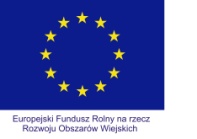 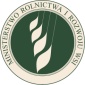 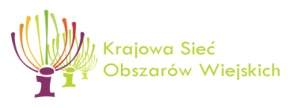 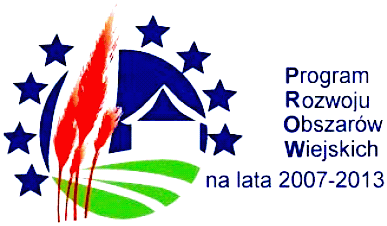 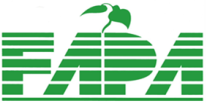 